 正和書院附設光明幼兒園  105年 2月份菜單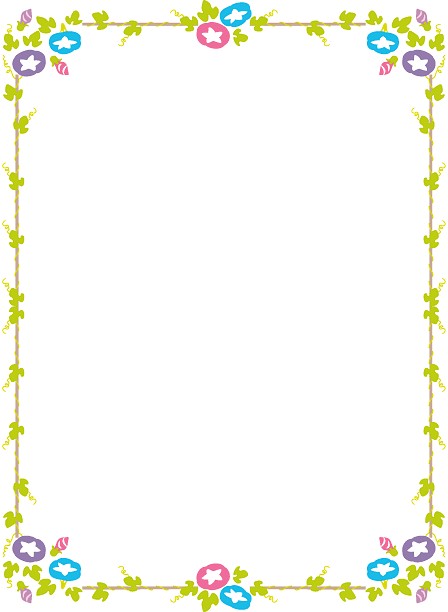 日期星期早上點心午餐午餐下午點心1一紅燒麵養生茶、饅頭2二滷白蘿蔔、豆芽菜三絲、有機蔬菜豆腐味噌湯鹹粥3三酸菜麵腸、枸杞南瓜、有機蔬菜菜頭海帶湯雞絲麵4四糖醋豆包、大白菜冬粉、有機蔬菜猴頭菇冬瓜湯玉米濃湯5五紅燒豆腐、馬鈴薯三色丁、有機蔬菜紫菜豆腐湯紅豆湯15一什錦炒麵大頭菜丸子湯養生茶、饅頭16二梅干素肉燥、炒雙色花椰菜、有機蔬菜什錦蔬菜湯什錦湯麵17三什錦咖哩、小黃瓜三色丁、有機蔬菜藥膳山藥湯水餃18四古早味菜埔、糖醋四季豆、有機蔬菜玉米什錦湯雞絲麵19五滷豆豉豆腐、三杯馬鈴薯、有機蔬菜豆包蔬菜湯什錦湯麵22一烏龍炒麵什錦蔬菜湯養生茶、饅頭23二紅燒豆干、百菇銀芽、有機蔬菜結頭菜菇菇湯玉米濃湯24三梅干筍干、高麗菜燒粉絲、有機蔬菜南瓜蔬菜湯湯圓25四香菇冬瓜、蕃茄炒豆包、有機蔬菜菇菇山藥湯鹹粥26五蕃茄豆腐、素火腿高麗菜、有機蔬菜豆腐味噌湯素香湯麵